Unit 5 Lesson 12: Hours, Minutes, and SecondsWU What Do You Know about 1 Hour? (Warm up)Student Task StatementWhat do you know about 1 hour?1 Mai’s School DayStudent Task StatementThe table shows how Mai spends the time she is awake on a school day.Complete the table to show how many minutes Mai spends on each activity. Be prepared to explain or show your reasoning.How many hours does Mai spend at school? How many minutes is that? Explain or show how you know.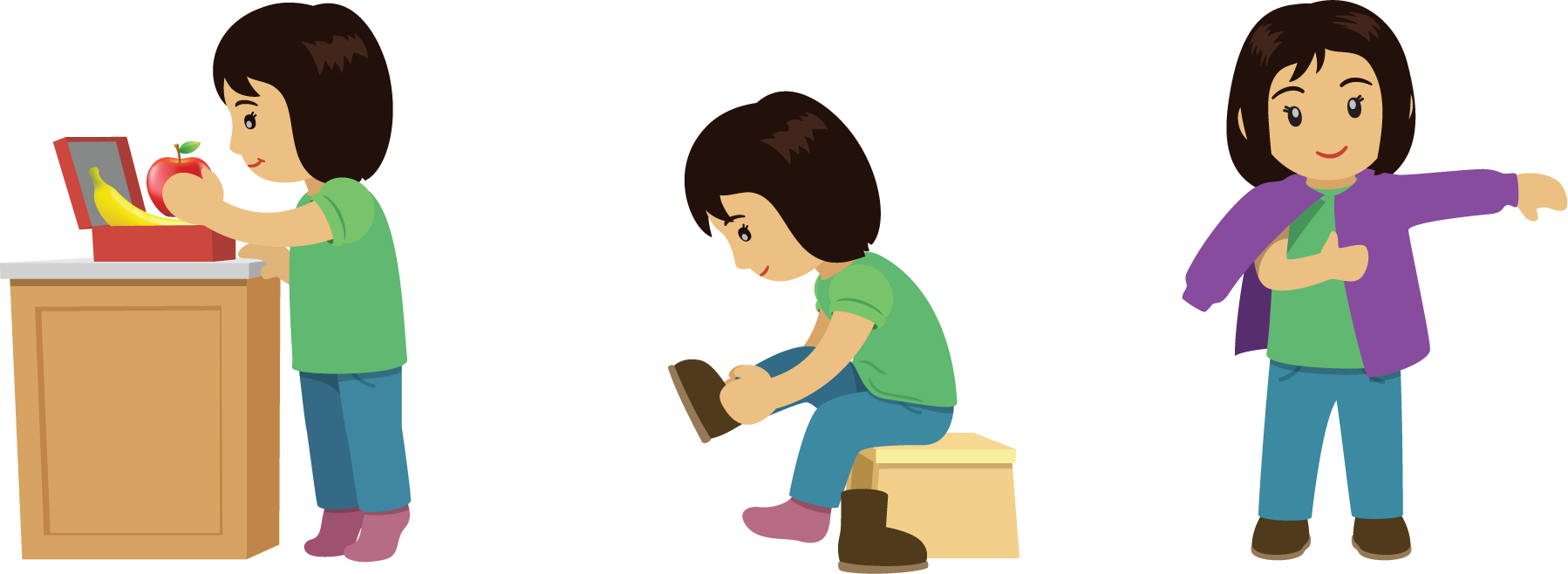 How many minutes does Mai sleep on a school night? Explain or show your reasoning.2 Precious Minutes and SecondsStudent Task StatementDiego set a timer to make sure that things are not done for too long or too short an amount of time.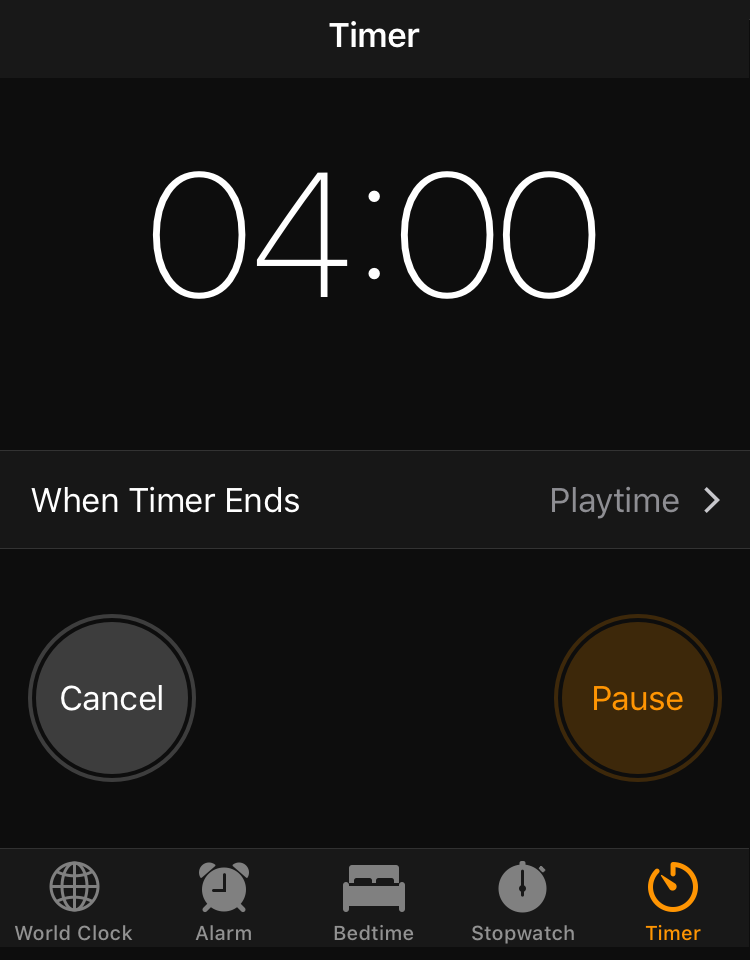 Complete the table with the number of seconds for each activity. Be prepared to explain your reasoning.Diego noticed that on a television channel, commercial breaks are often between  and  minutes long each. How long are they in seconds? Explain or show your reasoning. Diego’s workout starts with 4 minutes of warm-up and stretching, followed by 100 seconds of jumping jacks.If he works out for 10 minutes exactly, how many more seconds are left in his workout?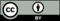 © CC BY 2021 Illustrative Mathematics®activity  hours   minutes morning routine1getting to schooltime at school8getting home from schoolhomework and readingplaying and family time2bedtime routineactivity minutes  seconds brushing teeth2showering3heating a cup of milk in the microwavebreak during homework time5quick workout10daily reading30